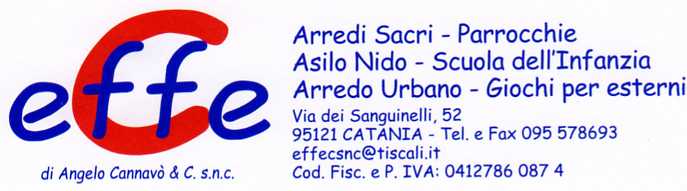 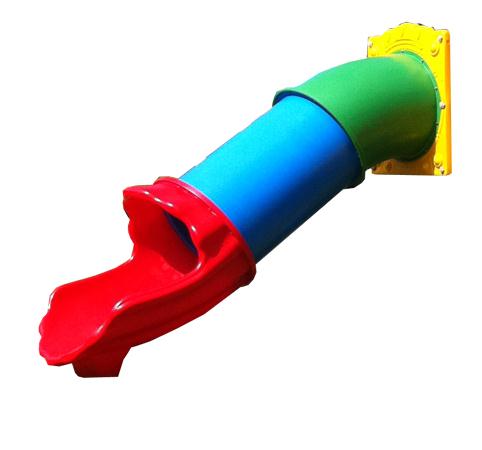 Descrizione:Tunnel scivolo, con ingombro di 300 cm in lunghezza,con foro di passaggio di 80 cm, il tutto realizzato con4 moduli di polipropilene uniti fra loro con viti esterneprotette da tappi in pvc. Le giunzioni interne sonointeramente arrotondate per garantire una maggioresicurezza al bambinoCatalogo: Arredi e Giochi da EsterniCodice: 53004Categoria: Scivoli